2021年公开招聘考试考场示意图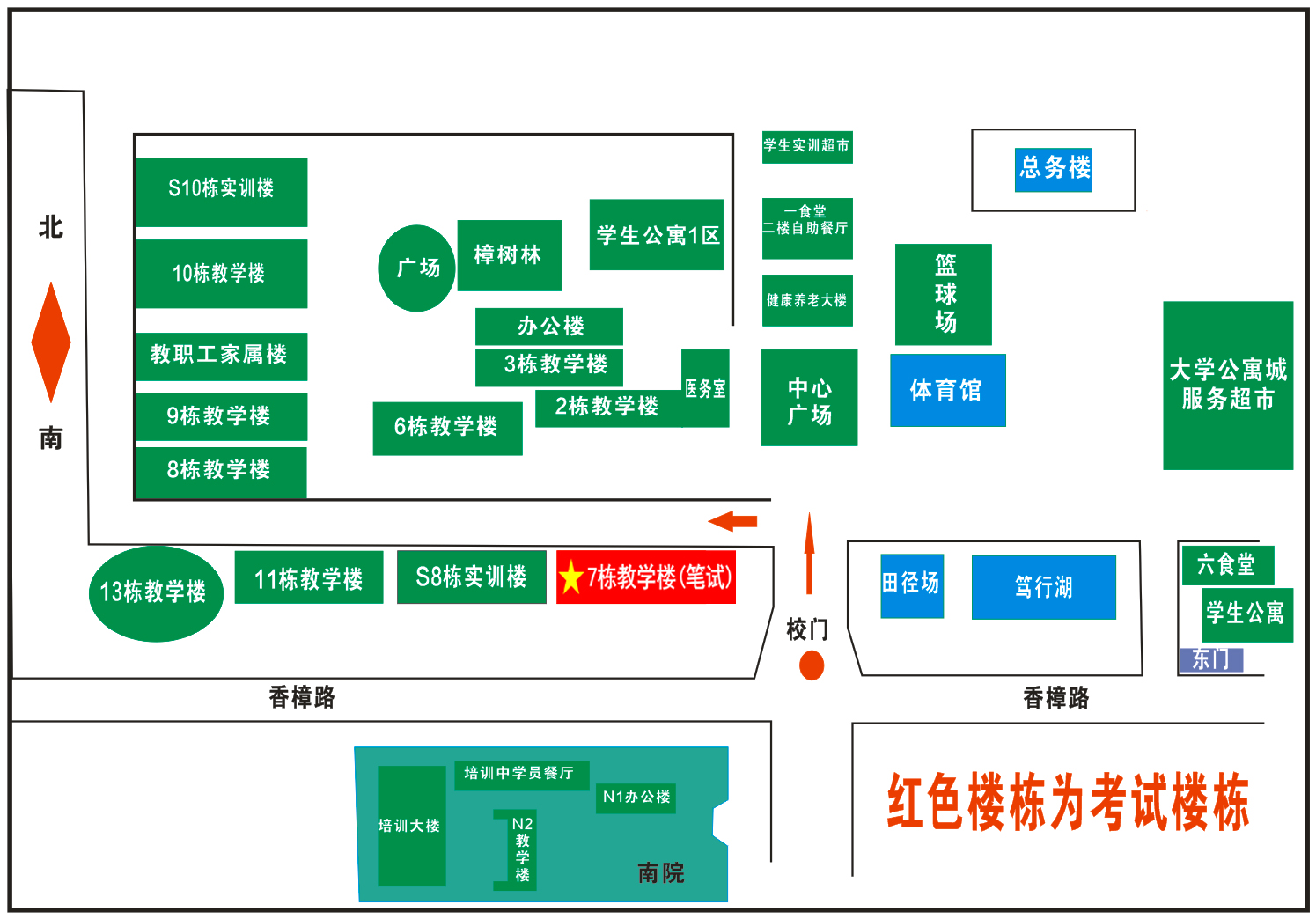 7栋教学楼考场分布图九楼八楼七楼卫生间701第25考室702第26考室703第27考室704第28考室705第29考室706第30考室六楼五楼卫生间501第19考室502第20考室503第21考室504第22考室505第23考室506第24考室四楼卫生间401第13考室402第14考室403第15考室404第16考室405第17考室406第18考室三楼（进门）卫生间301第7考室302第8考室303第9考室304第10考室305第11考室306第12考室二楼卫生间201第1考室202第2考室203第3考室204第4考室205第5考室206第6考室一楼